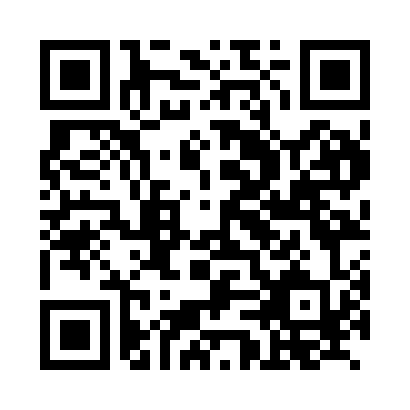 Prayer times for Treugebohla, GermanyWed 1 May 2024 - Fri 31 May 2024High Latitude Method: Angle Based RulePrayer Calculation Method: Muslim World LeagueAsar Calculation Method: ShafiPrayer times provided by https://www.salahtimes.comDateDayFajrSunriseDhuhrAsrMaghribIsha1Wed3:095:381:035:068:2910:472Thu3:055:361:035:078:3110:503Fri3:025:341:035:078:3310:534Sat2:585:321:035:088:3410:575Sun2:545:301:035:088:3611:006Mon2:515:291:035:098:3711:037Tue2:485:271:035:108:3911:068Wed2:485:251:025:108:4111:099Thu2:475:231:025:118:4211:1010Fri2:465:221:025:128:4411:1111Sat2:465:201:025:128:4511:1112Sun2:455:191:025:138:4711:1213Mon2:445:171:025:138:4811:1214Tue2:445:161:025:148:5011:1315Wed2:435:141:025:158:5111:1416Thu2:435:131:025:158:5311:1417Fri2:425:111:025:168:5411:1518Sat2:425:101:025:168:5611:1619Sun2:415:091:025:178:5711:1620Mon2:415:071:035:178:5911:1721Tue2:405:061:035:189:0011:1822Wed2:405:051:035:199:0111:1823Thu2:395:041:035:199:0311:1924Fri2:395:021:035:209:0411:1925Sat2:385:011:035:209:0511:2026Sun2:385:001:035:219:0611:2127Mon2:384:591:035:219:0811:2128Tue2:374:581:035:229:0911:2229Wed2:374:571:035:229:1011:2230Thu2:374:561:045:239:1111:2331Fri2:374:561:045:239:1211:24